 Поделка из соленого теста «Снеговик»Что больше всего любят лепить дети из снега? Конечно, снеговика. А если снега нет, то соленое тесто станет прекрасной его заменой. Итак, давайте лепить Снеговика! 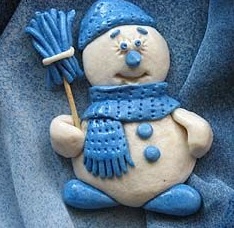 Вам потребуются:мукасольводасиняя гуашьчеснокодавказубочисткаакриловый лакПриступаем к работеВам потребуется соленое тесто, которое нужно замесить из воды, соли и муки. Одну часть теста окрасить в синий цвет. В работе будет использоваться чеснокодавка для изготовления метлы и зубочистка, при помощи которой удобно делать рот и глаза.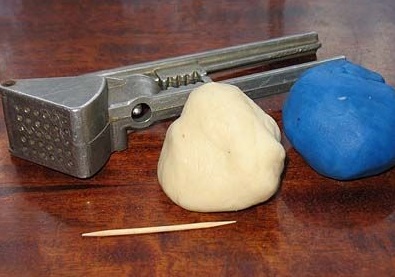 Лепим снеговикаИз белого теста слепить две лепешки разной величины для туловища и головы снеговика. Лицо снеговика нужно оформить сразу, как слепили голову. Сформировать рот при помощи зубочистки, вокруг глаз сделать насечки. Слепить руки и ноги, примазать к туловищу.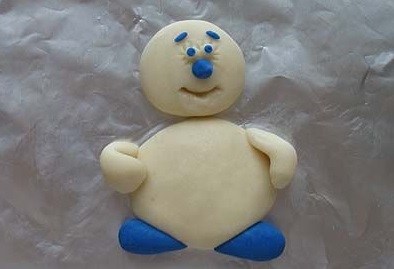 Одеваем снеговикаИз синего теста слепить шапку нужной формы, зубочисткой нанести рисунок. Раскатать синее тесто в форме прямоугольника, с одной стороны сделать насечки - "бахрому" - это часть шарфа. Скатать 2 шарика – это будут пуговицы.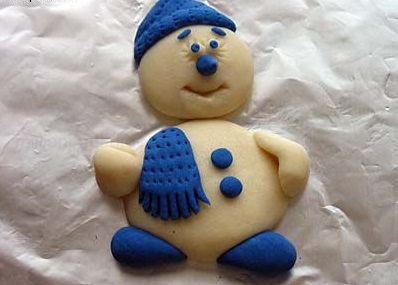 Оформляем работуВ руку снеговика вставить зубочистку. Из чеснокодавки выдавить тесто синего цвета и из полосок  сформировать метлу. Дать ей подсохнуть, затем насадить на зубочистку. Закончить лепить шарф. Готовую работу высушить и покрыть акриловым лаком - это придаст яркость цветам.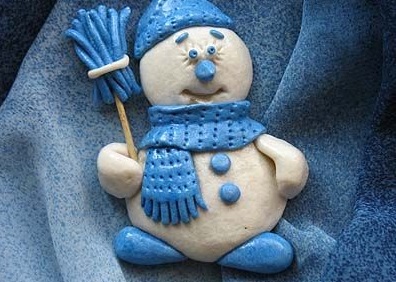 Работа готова!